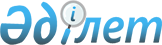 Қазақстан Республикасы Үкіметінің 2002 жылғы 16 шілдедегі № 788 қаулысына толықтыру енгізу туралы
					
			Күшін жойған
			
			
		
					Қазақстан Республикасы Үкіметінің 2010 жылғы 10 наурыздағы № 187 Қаулысы. Күші жойылды - Қазақстан Республикасы Үкіметінің 2010 жылғы 31 желтоқсандағы № 1509 Қаулысымен

      Ескерту. Күші жойылды - ҚР Үкіметінің 2010.12.31 № 1509 Қаулысымен.      Қазақстан Республикасының Үкіметі ҚАУЛЫ ЕТЕДІ:



      1. «Қазақстан Республикасының оларға қатысты тексеру жүргізілмейтін, әуе көлігімен тасымалданатын лауазымды тұлғаларының арнайы тізбесі туралы» Қазақстан Республикасы Үкіметінің 2002 жылғы 16 шілдедегі № 788 қаулысына мынадай толықтыру енгізілсін:



      көрсетілген қаулымен бекітілген Қазақстан Республикасының оларға қатысты тексеру жүргізілмейтін, әуе көлігімен тасымалданатын лауазымды тұлғаларының арнайы тізбесі:



      мынадай мазмұндағы 15-тармақпен толықтырылсын:

      «15. Қазақстан Республикасы Президентінің көмекшісі - Қауіпсіздік Кеңесінің Хатшысы».



      2. Осы қаулы қол қойылған күнінен бастап қолданысқа енгізіледі.      Қазақстан Республикасының

      Премьер-Министрі                                  К. Мәсімов
					© 2012. Қазақстан Республикасы Әділет министрлігінің «Қазақстан Республикасының Заңнама және құқықтық ақпарат институты» ШЖҚ РМК
				